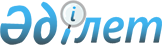 Об утверждении форм административных данных в рамках государственного учета автомобильных дорог общего пользования Республики КазахстанПриказ Министра транспорта и коммуникаций Республики Казахстан от 28 ноября 2013 года № 951. Зарегистрирован в Министерстве юстиции Республики Казахстан 30 декабря 2013 года № 9047

      В соответствии с подпунктом 10) пункта 2 статьи 12 Закона Республики Казахстан от 17 июля 2001 года «Об автомобильных дорогах» и подпунктом 2) пункта 3 статьи 16 Закона Республики Казахстан от 19 марта 2010 года «О государственной статистике», ПРИКАЗЫВАЮ:



      1. Утвердить формы административных данных Министерства транспорта и коммуникаций Республики Казахстан в рамках государственного учета автомобильных дорог общего пользования Республики Казахстан согласно приложениям 1, 2 к настоящему приказу.



      2. Национальному оператору по управлению автомобильными дорогами - акционерному обществу «Национальная компания «ҚазАвтоЖол» обеспечить предоставление административных данных в Комитет автомобильных дорог Министерства транспорта и коммуникаций согласно приложению 1 к настоящему приказу.



      3. Акиматам областей обеспечить предоставление административных данных в Комитет автомобильных дорог Министерства транспорта и коммуникаций согласно приложению 2 к настоящему приказу.



      4. Комитету автомобильных дорог Министерства транспорта и коммуникаций Республики Казахстан (Сагинов З.С.) в установленном законодательством порядке обеспечить:

      1) государственную регистрацию настоящего приказа в Министерстве юстиции Республики Казахстан;

      2) после государственной регистрации настоящего приказа в Министерстве юстиции Республики Казахстан, официальное опубликование в средствах массовой информации, в том числе на интернет-ресурсе Министерства транспорта и коммуникаций Республики Казахстан и размещение его на интранет-портале государственных органов;

      3) представление в Юридический департамент Министерства транспорта и коммуникаций Республики Казахстан сведений о государственной регистрации и о направлении на опубликование в средствах массовой информации в течение 5 рабочих дней после государственной регистрации настоящего приказа в Министерстве юстиции Республики Казахстан;

      4) в течение десяти календарных дней после государственной регистрации настоящего приказа в Министерстве юстиции Республики Казахстан, направление копии на официальное опубликование в информационно-правовую систему «Әділет» республиканского государственного предприятия на праве хозяйственного ведения «Республиканский центр правовой информации Министерства юстиции Республики Казахстан».



      5. Контроль за исполнением настоящего приказа возложить на вице-министра транспорта и коммуникаций Республики Казахстан Пшембаева М.К.



      6. Настоящий приказ вводится в действие по истечении десяти календарных дней после дня первого официального опубликования.      Министр                                    А. Жумагалиев      «СОГЛАСОВАН»

      Председатель Агентства

      Республики Казахстан

      по статистике

      ________ А. Смаилов

      9 декабря 2013 год

Приложение 1         

к приказу Министра      

транспорта и коммуникаций  

Республики Казахстан     

от 28 ноября 2013 года № 951  

Форма административных данных Министерства транспорта и

коммуникаций Республики Казахстан в рамках государственного

учета автомобильных дорог общего пользования

Республики КазахстанСведения об автомобильных дорогах

республиканского значенияОтчетный период 20 _ г.Индекс: Форма № 1-РЗПериодичность: годоваяКруг лиц представляющих информацию: Национальный оператор по управлению автомобильными дорогами акционерное общество «Национальная компания «ҚазАвтоЖол»Куда представляется: Комитет автомобильных дорог Министерства транспорта и коммуникаций Республики КазахстанСрок представления: ежегодно до 1 мартаНаименование учреждения: ________________________ Адрес: ____________Ф.И.О. исполнителя: ________________ Телефон: ______ Место для печатиФ.И.О. Руководителя: _________________ Подпись руководителя: ________                  Примечание: Пояснения по заполнению приведены ниже

Пояснения по заполнению формы

«Сведения об автомобильных дорогах республиканского значения»      1. Форма «Сведения об автомобильных дорогах республиканского значения» разработана в соответствии с подпунктом 10) пункта 2 статьи 12 Закона Республики Казахстан от 17 июля 2001 года «Об автомобильных дорогах» и подпунктом 2) пункта 3 статьи 16 Закона Республики Казахстан от 19 марта 2010 года «О государственной статистике».



      2. Форма «Сведения об автомобильных дорогах республиканского значения» представляется Национальным оператором по управлению автомобильными дорогами - акционерным обществом «Национальная компания «ҚазАвтоЖол» ежегодно до 1 марта.



      3. Форма заполняется следующим образом:

      в графе 1 «№ п.п» указывается номер по порядку. Последующая информация не должна прерывать нумерацию по порядку;

      в графе 2 «Наименование области» указывается полное наименование области;

      в графе 3 «код по КАТО» указывается код по классификатору административно-территориального объекта области, указываемой в соответствующей графе 2;

      в графе 4 «Общая протяженность дорог, км» указывается общая протяженность дорог республиканского значения общего пользования в километрах, проходящих по указанным в графе 2 областям соответственно;

      в графе 5 «I» указывается протяженность дорог в километрах по категории «I», проходящих по указанным в графе 2 областям соответственно;

      в графе 6 «II» указывается протяженность дорог в километрах по категории «II», проходящих по указанным в графе 2 областям соответственно;

      в графе 7 «III» указывается протяженность дорог в километрах по категории «III», проходящих по указанным в графе 2 областям соответственно;

      в графе 8 «IV» указывается протяженность дорог в километрах по категории «IV», проходящих по указанным в графе 2 областям соответственно;

      в графе 9 «V» указывается протяженность дорог в километрах по категории «V», проходящих по указанным в графе 2 областям соответственно;

      в графе 10 «А/Б» указывается протяженность дорог в километрах по типу покрытия - асфальто-бетонное, проходящих по указанным в графе 2 областям соответственно;

      в графе 11 «Ц/Б» указывается протяженность дорог в километрах по типу покрытия - цементно-бетонное, проходящих по указанным в графе 2 областям соответственно;

      в графе 12 «черно-грав.» указывается протяженность дорог в километрах по типу покрытия - черно-гравийное, проходящих по указанным в графе 2 областям соответственно;

      в графе 13 «черно-щебен.» указывается протяженность дорог в километрах по типу покрытия - черно-щебеночное, проходящих по указанным в графе 2 областям соответственно;

      в графе 14 «черно-грунт.» указывается протяженность дорог в километрах по типу покрытия - черно-грунтовое, проходящих по указанным в графе 2 областям соответственно;

      в графе 15 «гравийно-щебен.» указывается протяженность дорог в километрах по типу покрытия - гравийно-щебеночное, проходящих по указанным в графе 2 областям соответственно;

      в графе 16 «грунт.» указывается протяженность дорог в километрах по типу покрытия - грунтовое, проходящих по указанным в графе 2 областям соответственно;

      в графе 17 «шт.» указывается общее количество мостов, находящихся в указанных в графе 2 областях соответственно (единица измерения - штука);

      в графе 18 «п.м.» указывается общая протяженность мостов, указанных в графе 16 мостов (единица измерения - погонный метр);

      в графе 19 «шт.» указывается общее количество труб, проходящих через дороги, указанных в графе 2 областях соответственно (единица измерения-штука);

      в графе 20 «п.м.» указывается общая протяженность труб, указанных в графе 18 мостов (единица измерения - погонный метр);

      в графе 21 «Всего, км» указывается общая протяженность зеленых насаждений, проходящих вдоль дорог областей, указанных в графе 2 соответственно;

      в графе 22 «снегозащит.» указывается общая протяженность зеленых насаждений, служащих снегозащитными и проходящих вдоль дорог областей, указанных в графе 2 соответственно.

Приложение 2           

к приказу Министра      

транспорта и коммуникаций  

Республики Казахстан     

от 28 ноября 2013 года № 951  

Форма административных данных Министерства транспорта и

коммуникаций Республики Казахстан в рамках государственного

учета автомобильных дорог общего пользования

Республики КазахстанСведения об автомобильных дорогах

областного и районного значенияОтчетный период 20 _ г.Индекс: Форма № 1-МЗПериодичность: годоваяКруг лиц представляющих информацию: управления пассажирского транспорта и автомобильных дорог акиматов областейКуда представляется: Комитет автомобильных дорог Министерства транспорта и коммуникаций Республики КазахстанСрок представления: ежегодно до 1 мартаНаименование учреждения: ________________________ Адрес: ____________Ф.И.О. исполнителя: _____________ Телефон: ________ Место для печатиФ.И.О. Руководителя: _________________ Подпись руководителя: ________                  Примечание: Пояснения по заполнению приведены ниже

Пояснения

по заполнению формы «Сведения об автомобильных дорогах

областного и районного значения»

      1. Форма «Сведения об автомобильных дорогах областного и районного значения» разработана в соответствии с подпунктом 10) пункта 2 статьи 12 Закона Республики Казахстан от 17 июля 2001 года «Об автомобильных дорогах» и подпунктом 2) пункта 3 статьи 16 Закона Республики Казахстан от 19 марта 2010 года «О государственной статистике».



      2. Форма «Сведения об автомобильных дорогах областного и районного значения» представляется управлениями пассажирского транспорта и автомобильных дорог акиматов областей ежегодно до 1 марта.



      3. Форма заполняется следующим образом:

      в графе 1 «№ п.п» указывается номер по порядку. Последующая информация не должна прерывать нумерацию по порядку;

      в графе 2 «Наименование области» указывается полное наименование области;

      в графе 3 «код по КАТО» указывается код по классификатору административно-территориального объекта области, указываемой в соответствующей графе 2;

      в графе 4 «Общая протяженность дорог, км» указывается общая протяженность дорог областного и районного значения общего пользования в километрах, проходящих по указанным в графе 2 областям соответственно;

      в графе 5 «I» указывается протяженность дорог в километрах по категории «I», проходящих по указанным в графе 2 областям соответственно;

      в графе 6 «II» указывается протяженность дорог в километрах по категории «II», проходящих по указанным в графе 2 областям соответственно;

      в графе 7 «III» указывается протяженность дорог в километрах по категории «III», проходящих по указанным в графе 2 областям соответственно;

      в графе 8 «IV» указывается протяженность дорог в километрах по категории «IV», проходящих по указанным в графе 2 областям соответственно;

      в графе 9 «V» указывается протяженность дорог в километрах по категории «V», проходящих по указанным в графе 2 областям соответственно;

      в графе 10 «А/Б» указывается протяженность дорог в километрах по типу покрытия - асфальто-бетонное, проходящих по указанным в графе 2 областям соответственно;

      в графе 11 «Ц/Б» указывается протяженность дорог в километрах по типу покрытия - цементно-бетонное, проходящих по указанным в графе 2 областям соответственно;

      в графе 12 «черно-грав.» указывается протяженность дорог в километрах по типу покрытия - черно-гравийное, проходящих по указанным в графе 2 областям соответственно;

      в графе 13 «черно-щебен.» указывается протяженность дорог в километрах по типу покрытия - черно-щебеночное, проходящих по указанным в графе 2 областям соответственно;

      в графе 14 «черно-грунт.» указывается протяженность дорог в километрах по типу покрытия - черно-грунтовое, проходящих по указанным в графе 2 областям соответственно;

      в графе 15 «гравийно-щебен.» указывается протяженность дорог в километрах по типу покрытия - гравийно-щебеночное, проходящих по указанным в графе 2 областям соответственно;

      в графе 16 «грунтов.» указывается протяженность дорог в километрах по типу покрытия - грунтовое, проходящих по указанным в графе 2 областям соответственно;

      в графе 17 «шт.» указывается общее количество мостов, находящихся в указанных в графе 2 областях соответственно (единица измерения - штука);

      в графе 18 «п.м.» указывается общая протяженность мостов, указанных в  графе 16 мостов (единица измерения - погонный метр);

      в графе 19 «шт.» указывается общее количество труб, проходящих через дороги, указанных в графе 2 областях соответственно (единица измерения - штука);

      в графе 20 «п.м.» указывается общая протяженность труб, указанных в графе 18 мостов (единица измерения - погонный метр);

      в графе 21 «Всего, км» указывается общая протяженность зеленых насаждений, проходящих вдоль дорог областей, указанных в графе 2 соответственно;

      в графе 22 «снегозащит» указывается общая протяженность снегозащитных устройств, проходящих вдоль дорог областей, указанных в графе 2 соответственно.
					© 2012. РГП на ПХВ «Институт законодательства и правовой информации Республики Казахстан» Министерства юстиции Республики Казахстан
				№

п/пНаименование областикодпо КАТООбщая протяженность дорог, кмПо категориямПо категориямПо категориямПо категориямПо категориямВ том числе по покрытиямВ том числе по покрытиямВ том числе по покрытиямВ том числе по покрытиямВ том числе по покрытиямВ том числе по покрытиямВ том числе по покрытиямМостыМостыТрубыТрубыЗеленые насажденияЗеленые насаждения№

п/пНаименование областикодпо КАТООбщая протяженность дорог, кмIIIIIIIVVАБЦБЧерно-Черно-Черно-гравийно -шебен.грунтов.шт.п.мшт.п.мВсего,кмснегозашит.№

п/пНаименование областикодпо КАТООбщая протяженность дорог, кмIIIIIIIVVАБЦБграв.щебен.грунт.гравийно -шебен.грунтов.шт.п.мшт.п.мВсего,кмснегозашит.123456789101112131415161718192021221234567891011121314ИТОГО:ИТОГО:№ п. пНаименование областикод по КАТООбщая протяженность дорог, кмПо категориямПо категориямПо категориямПо категориямПо категориямВ том числе по покрытиямВ том числе по покрытиямВ том числе по покрытиямВ том числе по покрытиямВ том числе по покрытиямВ том числе по покрытиямВ том числе по покрытиямМостыМостыТрубыТрубыЗеленые насажденияЗеленые насаждения№ п. пНаименование областикод по КАТООбщая протяженность дорог, кмIIIIIIIVVА/БЦ/БЧерно-Черно-Черно-гравийно-щебен.грунтов.шт.п.м.шт.п.м.Всего, кмснегозащит.№ п. пНаименование областикод по КАТООбщая протяженность дорог, кмIIIIIIIVVА/БЦ/Бграв.щебен.грунт.гравийно-щебен.грунтов.шт.п.м.шт.п.м.Всего, кмснегозащит.12345678910111213141516171819202122Областного значенияОбластного значенияОбластного значенияОбластного значенияОбластного значенияОбластного значенияОбластного значенияОбластного значенияОбластного значенияОбластного значенияОбластного значенияОбластного значенияОбластного значенияОбластного значенияОбластного значенияОбластного значенияОбластного значенияОбластного значенияОбластного значенияОбластного значенияОбластного значенияОбластного значения1234567891011121314ИТОГО:ИТОГО:12345678910111213141516171819202122Районного значенияРайонного значенияРайонного значенияРайонного значенияРайонного значенияРайонного значенияРайонного значенияРайонного значенияРайонного значенияРайонного значенияРайонного значенияРайонного значенияРайонного значенияРайонного значенияРайонного значенияРайонного значенияРайонного значенияРайонного значенияРайонного значенияРайонного значенияРайонного значенияРайонного значения1234567891011121314ИТОГО:ИТОГО: